     _________________________________________________________________________________________________________________________________________________________________________________________________________________Pour rejoindre les Quatre Vents : 8 Rue des Eloux, 85740 L'Épine.Arrivée par le Pont de Noirmoutier, Prendre la direction de l’Épine par la voie centrale, tourner à gauche, rue de la Bouinière, puis à gauche, rue des Eloux, le centre de vacances est sur la droite.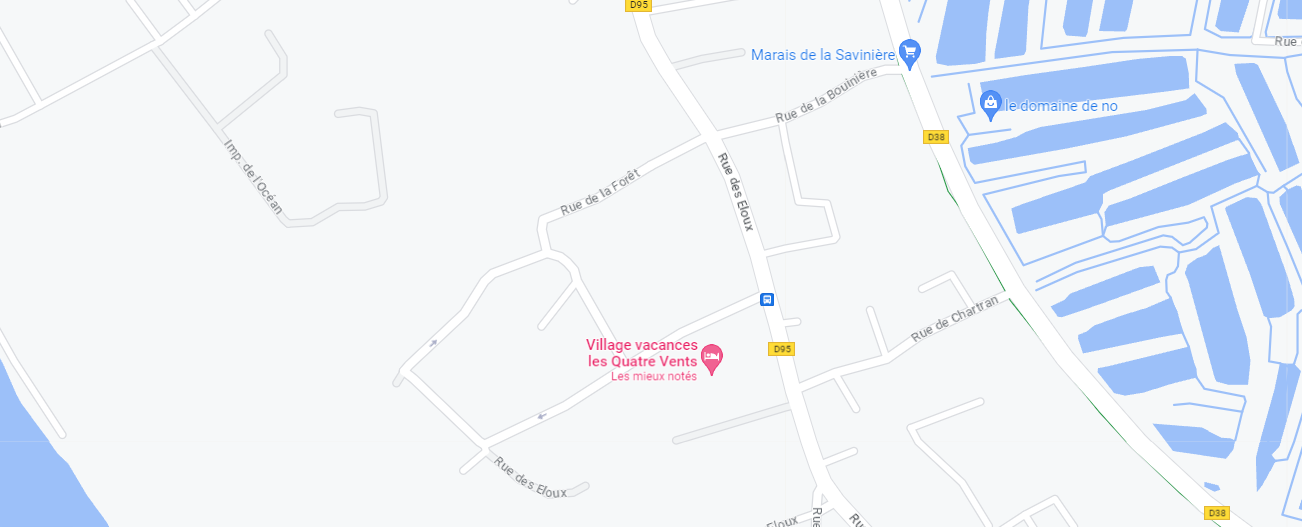 Circuit à pied le matin (12 km) (N° 1387304)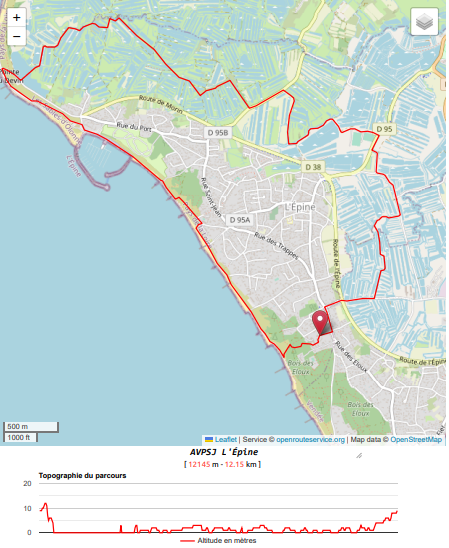 Traditionnellement, pour la dernière sortie de l’année, nous nous retrouvons en bord de mer et nous vous proposons un repas chaud. Pour 2023, ce sera sur l’île de Noirmoutier.Traditionnellement, pour la dernière sortie de l’année, nous nous retrouvons en bord de mer et nous vous proposons un repas chaud. Pour 2023, ce sera sur l’île de Noirmoutier.8h30Parking du village-vacances des Quatre-vents, 8 Rue des Eloux, 85740 L'Épine.Rendez-vous aux Quatre-vents pour le café du matin (passer par l’accueil).9h00Départ de la balade à partir du village-vacances, …, nous commençons par marcher en bord de mer sur un sentier ensablé, parfois, descente sur la plage ; jusqu’au port du Morin.Puis, nous rentrerons par les marais (12 km).Possibilité grâce à la voiture-balai de partir du Port-Morin afin d’éviter la marche en bord de mer (8,5 km).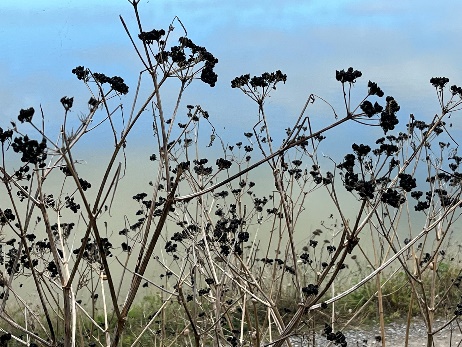 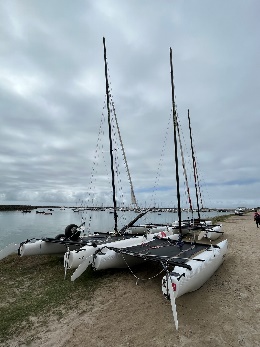 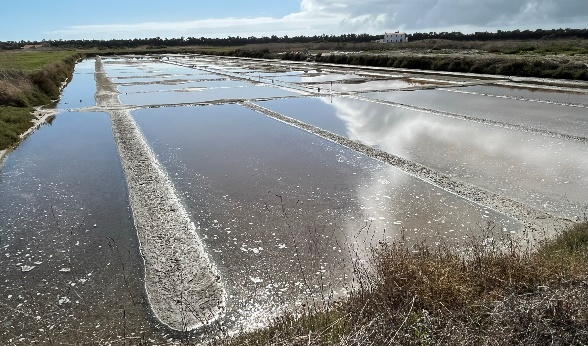 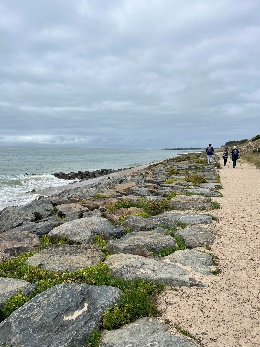 12H30Repas, au village-vacances (au prix de 25 €, entrée, plat, dessert, boissons et café inclus).14h30Après-midi non défini pour le moment (ce sera la surprise).16h30Pot de départ.Numéros de téléphone pour nous contacter si questions, ou si besoin le jour de la balade : (Marie-Thérèse BOUTHEAU : 06 88 55 04 42 ou Christiane MONTASSIER : 07 83 11 40 06).N’oubliez pas votre badge, votre timbale, vos chaussures de randonnée, une tenue adaptée au bord de mer qui peut être venteux et même pluvieux, et peut-être vos masques, du gel hydroalcoolique et des lingettes désinfectantes, les gestes barrière, etc. …Sortie jacquaire vendredi 8 décembre à Noirmoutier (environ 8,5 ou 12 km, Voiture balai).Sortie jacquaire vendredi 8 décembre à Noirmoutier (environ 8,5 ou 12 km, Voiture balai).Sortie jacquaire vendredi 8 décembre à Noirmoutier (environ 8,5 ou 12 km, Voiture balai).Sortie jacquaire vendredi 8 décembre à Noirmoutier (environ 8,5 ou 12 km, Voiture balai).Sortie jacquaire vendredi 8 décembre à Noirmoutier (environ 8,5 ou 12 km, Voiture balai).Sortie jacquaire vendredi 8 décembre à Noirmoutier (environ 8,5 ou 12 km, Voiture balai).Bulletin d’inscription à envoyer avant le vendredi 24 novembre – Après cette date, aucune inscription au repas ne pourra être acceptée (sauf désistement)  Brigitte BOUERY  10 Petite Rue de la Grande Bodinière, 85210 SAINTE HERMINE Mobile : 06 71 87 83 49, Email : brigittebouery@hotmail.frBulletin d’inscription à envoyer avant le vendredi 24 novembre – Après cette date, aucune inscription au repas ne pourra être acceptée (sauf désistement)  Brigitte BOUERY  10 Petite Rue de la Grande Bodinière, 85210 SAINTE HERMINE Mobile : 06 71 87 83 49, Email : brigittebouery@hotmail.frBulletin d’inscription à envoyer avant le vendredi 24 novembre – Après cette date, aucune inscription au repas ne pourra être acceptée (sauf désistement)  Brigitte BOUERY  10 Petite Rue de la Grande Bodinière, 85210 SAINTE HERMINE Mobile : 06 71 87 83 49, Email : brigittebouery@hotmail.frBulletin d’inscription à envoyer avant le vendredi 24 novembre – Après cette date, aucune inscription au repas ne pourra être acceptée (sauf désistement)  Brigitte BOUERY  10 Petite Rue de la Grande Bodinière, 85210 SAINTE HERMINE Mobile : 06 71 87 83 49, Email : brigittebouery@hotmail.frBulletin d’inscription à envoyer avant le vendredi 24 novembre – Après cette date, aucune inscription au repas ne pourra être acceptée (sauf désistement)  Brigitte BOUERY  10 Petite Rue de la Grande Bodinière, 85210 SAINTE HERMINE Mobile : 06 71 87 83 49, Email : brigittebouery@hotmail.frBulletin d’inscription à envoyer avant le vendredi 24 novembre – Après cette date, aucune inscription au repas ne pourra être acceptée (sauf désistement)  Brigitte BOUERY  10 Petite Rue de la Grande Bodinière, 85210 SAINTE HERMINE Mobile : 06 71 87 83 49, Email : brigittebouery@hotmail.frPaiement le :      /     /        Par chèque □    Inscription par courrier postalN° chèque :                                        Banque :  À l’ordre de l’Association Vendéenne des Pèlerins de Saint-JacquesN° chèque :                                        Banque :  À l’ordre de l’Association Vendéenne des Pèlerins de Saint-JacquesN° chèque :                                        Banque :  À l’ordre de l’Association Vendéenne des Pèlerins de Saint-JacquesN° chèque :                                        Banque :  À l’ordre de l’Association Vendéenne des Pèlerins de Saint-JacquesPaiement le :      /     /        Par virement □Inscription par mailIBAN : FR76 1470 6001 8882 4210 5600 102                      BIC :  AGRIFRPP847IBAN : FR76 1470 6001 8882 4210 5600 102                      BIC :  AGRIFRPP847IBAN : FR76 1470 6001 8882 4210 5600 102                      BIC :  AGRIFRPP847IBAN : FR76 1470 6001 8882 4210 5600 102                      BIC :  AGRIFRPP847Par virement, préciser IMPÉRATIVEMENT les noms et prénoms des participants et la mention « Repas Noirmoutier ».Par virement, préciser IMPÉRATIVEMENT les noms et prénoms des participants et la mention « Repas Noirmoutier ».Par virement, préciser IMPÉRATIVEMENT les noms et prénoms des participants et la mention « Repas Noirmoutier ».Par virement, préciser IMPÉRATIVEMENT les noms et prénoms des participants et la mention « Repas Noirmoutier ».Par virement, préciser IMPÉRATIVEMENT les noms et prénoms des participants et la mention « Repas Noirmoutier ».Par virement, préciser IMPÉRATIVEMENT les noms et prénoms des participants et la mention « Repas Noirmoutier ».Nom(s), prénom(s), adresse(s), N° PortableNom(s), prénom(s), adresse(s), N° PortableNom(s), prénom(s), adresse(s), N° PortableNombre marcheDepuis les 4 VentsNombre marcheDepuis Port-MorinNombreRepas (25€)L’inscription à cette sortie : Vaut pour autorisation pour le Bureau de l'Association Vendéenne des Pèlerins de Saint-Jacques :À gérer, sauvegarder et utiliser les données personnelles qui précèdent dans le cadre exclusif de la bonne gestion de l'activité concernée,À utiliser mon (mes) image(s) pour les besoins de la communication et de l’information (revue Le Jacquet Vendéen, le site internet),En cas de covoiturage, pensez à indemniser le conducteur,Sous-entend pouvoir le jour de la sortie être en mesure de présenter les documents sanitaires en vigueur à la date présumée,Vous engage : si un règlement est demandé, le remboursement de votre règlement sera effectif uniquement si l’annulation de l’évènement est du fait de l’Association Vendéenne des Pèlerins de Saint-Jacques (VENDÉE - COMPOSTELLE – MONT SAINT-MICHEL) ou si un participant est sur liste d’attente.L’inscription à cette sortie : Vaut pour autorisation pour le Bureau de l'Association Vendéenne des Pèlerins de Saint-Jacques :À gérer, sauvegarder et utiliser les données personnelles qui précèdent dans le cadre exclusif de la bonne gestion de l'activité concernée,À utiliser mon (mes) image(s) pour les besoins de la communication et de l’information (revue Le Jacquet Vendéen, le site internet),En cas de covoiturage, pensez à indemniser le conducteur,Sous-entend pouvoir le jour de la sortie être en mesure de présenter les documents sanitaires en vigueur à la date présumée,Vous engage : si un règlement est demandé, le remboursement de votre règlement sera effectif uniquement si l’annulation de l’évènement est du fait de l’Association Vendéenne des Pèlerins de Saint-Jacques (VENDÉE - COMPOSTELLE – MONT SAINT-MICHEL) ou si un participant est sur liste d’attente.L’inscription à cette sortie : Vaut pour autorisation pour le Bureau de l'Association Vendéenne des Pèlerins de Saint-Jacques :À gérer, sauvegarder et utiliser les données personnelles qui précèdent dans le cadre exclusif de la bonne gestion de l'activité concernée,À utiliser mon (mes) image(s) pour les besoins de la communication et de l’information (revue Le Jacquet Vendéen, le site internet),En cas de covoiturage, pensez à indemniser le conducteur,Sous-entend pouvoir le jour de la sortie être en mesure de présenter les documents sanitaires en vigueur à la date présumée,Vous engage : si un règlement est demandé, le remboursement de votre règlement sera effectif uniquement si l’annulation de l’évènement est du fait de l’Association Vendéenne des Pèlerins de Saint-Jacques (VENDÉE - COMPOSTELLE – MONT SAINT-MICHEL) ou si un participant est sur liste d’attente.L’inscription à cette sortie : Vaut pour autorisation pour le Bureau de l'Association Vendéenne des Pèlerins de Saint-Jacques :À gérer, sauvegarder et utiliser les données personnelles qui précèdent dans le cadre exclusif de la bonne gestion de l'activité concernée,À utiliser mon (mes) image(s) pour les besoins de la communication et de l’information (revue Le Jacquet Vendéen, le site internet),En cas de covoiturage, pensez à indemniser le conducteur,Sous-entend pouvoir le jour de la sortie être en mesure de présenter les documents sanitaires en vigueur à la date présumée,Vous engage : si un règlement est demandé, le remboursement de votre règlement sera effectif uniquement si l’annulation de l’évènement est du fait de l’Association Vendéenne des Pèlerins de Saint-Jacques (VENDÉE - COMPOSTELLE – MONT SAINT-MICHEL) ou si un participant est sur liste d’attente.L’inscription à cette sortie : Vaut pour autorisation pour le Bureau de l'Association Vendéenne des Pèlerins de Saint-Jacques :À gérer, sauvegarder et utiliser les données personnelles qui précèdent dans le cadre exclusif de la bonne gestion de l'activité concernée,À utiliser mon (mes) image(s) pour les besoins de la communication et de l’information (revue Le Jacquet Vendéen, le site internet),En cas de covoiturage, pensez à indemniser le conducteur,Sous-entend pouvoir le jour de la sortie être en mesure de présenter les documents sanitaires en vigueur à la date présumée,Vous engage : si un règlement est demandé, le remboursement de votre règlement sera effectif uniquement si l’annulation de l’évènement est du fait de l’Association Vendéenne des Pèlerins de Saint-Jacques (VENDÉE - COMPOSTELLE – MONT SAINT-MICHEL) ou si un participant est sur liste d’attente.L’inscription à cette sortie : Vaut pour autorisation pour le Bureau de l'Association Vendéenne des Pèlerins de Saint-Jacques :À gérer, sauvegarder et utiliser les données personnelles qui précèdent dans le cadre exclusif de la bonne gestion de l'activité concernée,À utiliser mon (mes) image(s) pour les besoins de la communication et de l’information (revue Le Jacquet Vendéen, le site internet),En cas de covoiturage, pensez à indemniser le conducteur,Sous-entend pouvoir le jour de la sortie être en mesure de présenter les documents sanitaires en vigueur à la date présumée,Vous engage : si un règlement est demandé, le remboursement de votre règlement sera effectif uniquement si l’annulation de l’évènement est du fait de l’Association Vendéenne des Pèlerins de Saint-Jacques (VENDÉE - COMPOSTELLE – MONT SAINT-MICHEL) ou si un participant est sur liste d’attente.